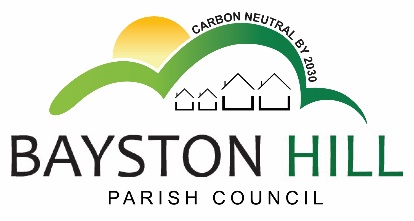 SICKNESS ABSENCE POLICYWhat to do if you are unwell If you are away from work because of sickness you must:Telephone the Clerk (electronic messages are acceptable), before your contractual (or normal start time for work) on the first day of absence providing details and how long you expect to be off. If you are unable to call personally, someone else may call for you. It is your responsibility to ensure the Council is notified. You must then make contact each day (unless otherwise agreed with the Clerk).If you are away for seven days or less (including weekends and other non-working days), you must complete a self-certification form and provide it to the council when you are back at work.If you are away for more than seven days (including weekends and other non-working days), you must send in a ‘fit to work’ statement from your doctor and continue to do so as each new certificate is issued to you. This certificate gives details as to whether you are too ill to work or whether you are well enough to work with suitable support from the Council. This gives you and the Council the opportunity to discuss suitable arrangements which will support your return to work. The form also gives more space for the doctor to provide information about your condition and helpful tick boxes to suggest common ways to help you return to work.All sickness or injury absence will be entered on your employment record and will be monitored from time-to-time.Return-to-work meetingsOn the first day back at work after a period of sickness absence your manager may want to meet informally. If this is not possible on your first day back, the meeting may take place later. The return-to-work meeting should take place in a private place, and all discussions should be private and confidential. The meeting would normally includea welcome back to work;outline the purpose of the return-to-work meeting; which is to manage and monitor absence and attendance to identify any problem areas and offer support where appropriate;a discussion about the reasons for absence, in a supportive way and to understand whether the council can take any steps to help the employee’s attendance;explain that the absence will be recorded;establish if medical advice has been sought (if appropriate);ensure the self-certification form has been completed or a fit note from the doctor has been provided;a discussion on absence over the last 52 weeks, the impact on pay and any next steps; anda handover of work where appropriate.Medical appointmentsThe council recognises that employees will, from time to time, need to attend medical appointments. Please try to arrange medical appointments in your own time or, if this is not possible, at times that will cause the minimum amount of absence from work or inconvenience to the council. The council will allow reasonable time off work with pay for such appointments.Statutory Sick Pay If you are ill and unable to attend work, you may be entitled to Statutory Sick Pay (SSP).  SSP is currently paid after 4 Qualifying Days absence from work. The Qualifying Days are your normal working days that are in your contract. Tax and National Insurance will be deducted from SSP and if you earn below the lower earnings limit, you will not qualify for SSP.Medical adviceThe Council may want to obtain advice on your fitness for work from occupational health advisers or medical practitioners. Examples of when the Council might refer to occupational health or a medical practitioner include the following:to seek a medical report on your illness or injury;to establish when you might be able to return to work;to understand when you are likely to be fully fit to resume your normal duties;to understand what alternative duties you might be fit to undertake if you are unfit to resume your normal duties;to understand when you are likely to be fit to undertake any alternative duties;to ask for guidance on your condition, for example if there is a possibility that you are disabled or ambiguity as to the exact nature of the condition; to ask what reasonable adjustments could be made to working conditions or premises to facilitate a return to work; to understand the likely recurrence of the illness or injury once you have returned to work; andto discuss any adjustments that could be made to accommodate your disability, if you are disabled.The Council will pay the cost of the report and you will have the right to see it. The Council will also be provided with a copy of the report and once we have seen it, we will want to meet you to discuss the findings and consider options available to you.If you choose not to consent to an Occupational Health referral, any decisions in relation to your employment may be made without the benefit of access to medical reports.  Persistent short-term absencePersistent short-term absence is where an employee is frequently absent from work for relatively short periods due to sickness. We understand most employees will have some short-term sickness absence from time to time. However, if you are frequently and persistently absent from work, this can damage efficiency and productivity, and place an additional burden of work on your colleagues and councillors.  Therefore, it is essential that frequent absence is dealt with promptly and consistently and in some circumstances, the Council may begin a capability or disciplinary procedure as part of the absence management process. If we do so, we will meet with you to set attendance targets.  Following a review meeting we may issue a formal warning if those targets are not met. You will be given written notice in advance of any formal meeting and you can be accompanied by a work colleague or trade union representative. You may appeal against a formal warning. If your absence remains unacceptable after a second formal warning, the council may bring your employment to an end following consultation with you.  If frequent absence is due to an underlying long-term health condition then we will also request, with consent, a medical report either from an Occupational Health Physician or your G.P. or consultant to establish further information about your health and how the council can support your attendance.When considering the reasons for absence, and deciding on whether a formal meeting is appropriate, the council will not consider any pregnancy related absence. The council will also make adjustments where absences are related to a disability by allowing a higher level of absence before considering whether disciplinary action is appropriate.The council will consider any alternative employment options before making any decision about ending employment. You will have the right to be accompanied by a work colleague or trade union representative at formal meetings and a right of appeal against a formal warning or dismissal sanction. The monitoring of absence operates on a rolling 52-week period.Where it appears that there is no acceptable reason for an absence or if you have not followed the correct absence notification procedure, the matter should be treated as a conduct issue and dealt with under the disciplinary procedure.Long-term absence As a guide, long term absence is any absence which lasts or is expected to last over 4 weeks. In all cases of long-term absence, it is essential for the Council to maintain contact with you. In cases where the return date is less certain this will take the form of consultation and will include:Discussions at the start of the absence and periodically throughoutObtaining better information on your health and likely prognosis, ideally through an Occupational Health PhysicianWhere appropriate alerting you to the fact that your absence is becoming a problem, andAllowing you the opportunity to state your opinion of your condition and giving consideration to that opinionWhere ill-health means that you are unlikely to return to work for a long period of time, the council may need to consider bringing your employment to an end. In these circumstances, the council will:Review your absence record to assess whether or not it is sufficient to justify dismissalConsult with youObtain up-to-date medical adviceAdvise you in writing as soon as it is established that termination of employment has become a possibility[Discuss whether you may be able to access benefits from the Local Government Pension Scheme (where appropriate)]Meet with you to discuss the options and consider your views on continuing employment before any decisions are made, allowing you to be accompanied by a work colleague or trade union representativeReview if there are any alternative jobs that you could do prior to taking any decision on whether or not to dismissAllow a right of appeal against any decision to dismiss you on grounds of long-term ill healthFollowing this meeting, inform you of the final decisionAbsence as a result of disabilityWhere you experience sickness absence as a result of a disability it will be treated in line with the provisions contained within the Equality Act 2010 (formerly as part of the Disability Discrimination Act 1995). This will include considering whether any reasonable adjustments can be made.Data protectionThe Council will treat personal data collected during the absence management process in accordance with its data protection policy on processing special categories of personal data.  Information about how your data is used and the basis for processing your data will be provided in our employee privacy notice.  When relying on legitimate interests as the legal ground for processing your data, you can object to the processing.This is a non-contractual procedure which will be reviewed from time to time.— policy ends here —NotesGreen Book termsIf the council adopts Green Book terms and conditions of employment, employees are entitled to receive sick pay for the following periods: -During 1st year of service
1 month’s full pay and (after completing 4 months service)
2 months half payDuring 2nd year of service
2 months full pay and
2 months half payDuring 3rd year of service
4 months full pay and
4 months half payDuring 4th and 5th year of service
5 months full pay and
5 months half payAfter 5 years’ service
6 months full pay and
6 months half payThe period during which sick pay shall be paid, and the rate of sick pay, in respect of any period of absence shall be calculated by deducting from the employee’s entitlement on the first day the aggregate of periods of paid absence during the twelve months immediately preceding the first day of absence.Periods of full pay will include SSP. In periods of half pay, employees receive half pay in addition to SSP provided the total does not exceed normal pay.If an employee abuses the sickness scheme or is absent on account of sickness due or attributable to deliberate conduct prejudicial to recovery or the employee’s own misconduct or neglect or active participation in professional sport or injury while working in the employee’s own time on their own account for private gain or for another employer sick pay may be suspended.Council’s Sick PayThe legal requirement is to pay Statutory Sick Pay (subject to eligibility) and anything additional is for the council to decide. Any additional sick pay is known as ‘occupational sick pay’ (OSP). The council will need to commit to paying any OSP it decides to offer and take into account the cost of National Insurance and the cost of any temporary staff required to cover the absence.It would be unusual to bring an employment contract to an end before the occupational sick pay expires.If a member of staff already has a paid sick leave entitlement, you cannot unilaterally change their entitlement.  Councils can change the policy for all new staff joining after a defined date provided this is consistently applied.Return-to-work meetingsReturn to work meetings should ideally take place following every absence, with notes taken, agreed and stored on file. They are especially important if the absence has been caused by, or related to incidents at work. Having a written record of a return to work meeting may help the council defend later claims or allegations.Sometimes it is not practical to have return to work interviews after every absence so councils may decide to do so only after 2 absences in a 2-month period, or where the absence is work-related.Medical appointmentsThere is no legal requirement to pay time off for medical appointments, except antenatal appointments. Please see the Maternity and Parental leave policies for details.A council may decide that staff should make up the time (if possible) or take it without pay. If a council decides to offer payment for medical appointments, it is sensible to put some limit on this.Medical adviceHealth information is considered to be personal sensitive information under Data Protection legislation and particular care must be taken when processing medical information. The Information Commissioner website (https://ico.org.uk) contains guidance.An Occupational Health report can comment on an individual’s health in relation to the employee’s role. It will be important to provide the OH physician or nurse a referral form with full details of the employee’s job, the concerns you have about their health in relation to their work and be specific about the questions you need answering. Any report should then be discussed with the employee before the council decides on any follow up actions. If the report makes recommendations, these must be carefully considered and discussed with the employee.Health and wellbeingAll employers have duty to provide a safe place of work which includes the physical environment as well as mental health. There are a range of initiatives that can promote health and wellbeing (see Fit for Work: https://fitforwork.org). Also, the Health and Safety Executive has useful information on their website including a stress risk assessment (www.hse.gov.uk/stress/risk-assessment.htm).Important noticeThis is an example of an employment policy designed for a small council adhering to statutory minimum requirements and does not constitute legal advice. As with all policies it should be consistent with your terms and conditions of employment.This document was commissioned by the National Association of Local Councils (NALC) in 2019 for the purpose of its member councils and county associations. Every effort has been made to ensure that the contents of this document are correct at time of publication. NALC cannot accept responsibility for errors, omissions and changes to information subsequent to publication.This document has been written by the HR Services Partnership – a company that provides HR advice and guidance to town and parish councils. Please contact them on 01403 240 205 for information about their services.  Reviewed by F&P CommJan 2023Adopted by FCJan 2023Review dateJan 2024